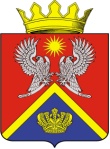 АДМИНИСТРАЦИЯ СУРОВИКИНСКОГОМУНИЦИПАЛЬНОГО РАЙОНАВОЛГОГРАДСКОЙ ОБЛАСТИПРОЕКТ ПОСТАНОВЛЕНИЯот                                                          № О внесении изменений в постановлениеадминистрации Суровикинскогомуниципального района Волгоградскойобласти от 07.06.2016 № 873 «Об образовании комиссии по установлениюОплаты труда руководителям муниципальныхучреждений, функции и полномочия учредителякоторых осуществляет администрацияСуровикинского муниципального районаВолгоградской области»В связи с кадровыми изменениями администрация Суровикинского муниципального района Волгоградской области постановляет:1. Внести  в постановление администрации Суровикинского муниципального района Волгоградской области от 07.06.2016 № 873 «Об образовании комиссии по установлению Оплаты труда руководителям муниципальныхучреждений, функции и полномочия учредителя которых осуществляет администрация Суровикинского муниципального района Волгоградской области», следующие изменения:1) вывести из состава комиссии Луговкину Е.Ю.;	2) ввести в состав комиссии Свиридонову Ольгу Леонидовну, директора МКУ «ЦБ»;3) позицию заменить позицией                                                                                                                      .2. Настоящее постановление вступает в силу после его подписания и подлежит обнародованию путем размещения на информационном стенде в здании администрации Суровикинского муниципального района Волгоградской области, находящемся по адресу: Волгоградская область, г. Суровикино, ул. Ленина, 64.Глава Суровикинскогомуниципального района                                                           Р.А. Слива«Тонышева Елена ВладимировнаНачальник отдела по экономике и инвестиционной политике администрации Суровикинского муниципального района»Тонышева Елена ВладимировнаНачальник отдела по экономике и инвестиционной политике администрации Суровикинского муниципального района, секретарь комиссии»